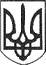 РЕШЕТИЛІВСЬКА МІСЬКА РАДА	ПОЛТАВСЬКОЇ ОБЛАСТІ	(шоста позачергова сесія восьмого скликання)РІШЕННЯ16 квітня 2021 року                                                                             № 394-6-VIIІПро затвердження проектуземлеустрою щодо відведення земельних ділянок для веденняособистого селянського господарстваКеруючись Земельним кодексом України, законами України ,,Про місцеве самоврядування в Україні”, „Про землеустрій”, ,,Про державний земельний кадастр”, розпорядженням Кабінету Міністрів України від 12 червня 2020 року № 721-р „Про визначення адміністративних центрів та затвердження територій територіальних громад Полтавської області”, розглянувши заяви громадян, Решетилівська міська радаВИРІШИЛА:1. Затвердити Багаєвій Ганні Василівні проект землеустрою щодо відведення земельної ділянки площею 1,5900 га для ведення особистого селянського господарства та передати її в приватну власність (кадастровий № 5320283606:06:001:0131) за адресою:Полтавська область, Полтавський район, с. Уханівка.2. Затвердити Вацькій Анастасії Миколаївні проект землеустрою щодо відведення земельної ділянки площею 1,0000 га для ведення особистого селянського господарства та передати її в приватну власність (кадастровий № 5324280900:00:001:0255) за адресою:Полтавська область, Полтавський район, за межами с-ща Покровське.3. Затвердити Вацькому Віталію Гавриловичу проект землеустрою щодо відведення земельної ділянки площею 1,0000 га для ведення особистого селянського господарства та передати її в приватну власність (кадастровий № 5324280900:00:001:0256) за адресою:Полтавська область, Полтавський район, за межами с-ща Покровське.4. Затвердити Гринчисі Надії Миколаївні проект землеустрою щодо відведення земельної ділянки площею 1,0000 га для ведення особистого селянського господарства та передати її в приватну власність (кадастровий № 5324280900:00:005:0010) за адресою:Полтавська область, Полтавський район, за межами с-ща Покровське.5. Затвердити Долі Антону Григоровичу проект землеустрою щодо відведення земельної ділянки площею 1,0000 га для ведення особистого селянського господарства та передати її в приватну власність (кадастровий № 5324281900:00:012:0106) за адресою:Полтавська область, Полтавський район, с. Глибока Балка.6. Затвердити Кавтарадзе Роману Заміровичу проект землеустрою щодо відведення земельної ділянки площею 1,5000 га для ведення особистого селянського господарства та передати її в приватну власність (кадастровий № 5324281900:00:001:0097) за адресою:Полтавська область, Полтавський район, с. Лобачі.7. Затвердити Кавтарадзе Світлані Олександрівні проект землеустрою щодо відведення земельної ділянки площею 2,0000 га для ведення особистого селянського господарства та передати її в приватну власність (кадастровий № 5324281900:00:001:0077) за адресою:Полтавська область, Полтавський район, с. Лобачі.8. Затвердити Косенко Інні Андріївні проект землеустрою щодо відведення земельної ділянки площею 2,0000 га для ведення особистого селянського господарства та передати її в приватну власність (кадастровий № 5324281900:00:001:0079) за адресою:Полтавська область, Полтавський район, за межами с. Тривайли.9. Затвердити Кулак Ірині Миколаївні проект землеустрою щодо відведення земельної ділянки площею 1,2000 га для ведення особистого селянського господарства та передати її в приватну власність (кадастровий № 5324255103:03:002:0038) за адресою:Полтавська область, Полтавський район, с. Ганжі.10. Затвердити Литвиненку Тарасу Миколайовичу проект землеустрою щодо відведення земельної ділянки площею 1,8268 га для ведення особистого селянського господарства та передати її в приватну власність (кадастровий № 5324280500:00:003:0074) за адресою:Полтавська область, Полтавський район, с. Пустовари.11. Затвердити Луб’янецькому Миколі Григоровичу проект землеустрою щодо відведення земельної ділянки площею 2,0000 га для ведення особистого селянського господарства та передати її в приватну власність (кадастровий № 5324281900:00:001:0076) за адресою:Полтавська область, Полтавський район, с. Лобачі.12. Затвердити Маленкову Василю Олександровичу проект землеустрою щодо відведення земельної ділянки площею 1,4400 га для ведення особистого селянського господарства та передати її в приватну власність (кадастровий № 5322081601:01:001:0114) за адресою:Полтавська область, Полтавський район, с. Говтва.13. Затвердити Мацолі Сергію Івановичу проект землеустрою щодо відведення земельної ділянки площею 1,0000 га для ведення особистого селянського господарства та передати її в приватну власність (кадастровий № 5324280900:00:001:0253) за адресою:Полтавська область, Полтавський район, за межами с-ща Покровське.14. Затвердити Милостюку Станіславу Васильовичу проект землеустрою щодо відведення земельної ділянки площею 1,4000 га для ведення особистого селянського господарства та передати її в приватну власність (кадастровий № 5324283105:05:001:0044) за адресою:Полтавська область, Полтавський район, с. Паськівка.15. Затвердити Назаренку Валерію Анатолійовичу проект землеустрою щодо відведення земельної ділянки площею 2,0000 га для ведення особистого селянського господарства та передати її в приватну власність (кадастровий № 5324255100:00:010:0151) за адресою:Полтавська область, Полтавський район, за межами м. Решетилівка.16. Затвердити Наливайку Юрію Петровичу проект землеустрою щодо відведення земельної ділянки площею 2,0000 га для ведення особистого селянського господарства та передати її в приватну власність (кадастровий № 5324280500:00:004:0146) за адресою:Полтавська область, Полтавський район, с. Пустовари.17. Затвердити Обревку Анатолію Володимировичу проект землеустрою щодо відведення земельної ділянки площею 1,0142 га для ведення особистого селянського господарства та передати її в приватну власність (кадастровий № 5324285601:01:001:0190) за адресою:Полтавська область, Полтавський район, с. Шевченкове.18.Затвердити Палієнко Зої Іванівні проект землеустрою щодо відведення земельної ділянки площею 1,0000 га для ведення особистого селянського господарства та передати її в приватну власність (кадастровий № 5324281900:00:001:0091) за адресою:Полтавська область, Полтавський район, за межами с. Лобачі.19. Затвердити Пилипенко Марії Дмитрівні проект землеустрою щодо відведення земельної ділянки площею 2,0000 га для ведення особистого селянського господарства та передати її в приватну власність (кадастровий № 5324280500:00:003:0072) за адресою:Полтавська область, Полтавський район, с. Пустовари.20. Затвердити Пілат Миколі Івановичу проект землеустрою щодо відведення земельної ділянки площею 1,4000 га для ведення особистого селянського господарства та передати її в приватну власність (кадастровий № 5324283107:07:001:0126) за адресою:Полтавська область, Полтавський район, за межами с. Яценки.21. Затвердити Пісарєву Олександру Віталійовичу проект землеустрою щодо відведення земельної ділянки площею 2,0000 га для ведення особистого селянського господарства та передати її в приватну власність (кадастровий № 5324255100:00:018:0166) за адресою:Полтавська область, Полтавський район, м. Решетилівка.22. Затвердити Піщанському Віктору Григоровичу проект землеустрою щодо відведення земельної ділянки площею 1,3000 га для ведення особистого селянського господарства та передати її в приватну власність (кадастровий № 5324280902:02:001:0014) за адресою:Полтавська область, Полтавський район, с. Бабичі.23. Затвердити Призу Василю Івановичу проект землеустрою щодо відведення земельної ділянки площею 1,0000 га для ведення особистого селянського господарства та передати її в приватну власність (кадастровий № 5324280900:00:001:0254) за адресою:Полтавська область, Полтавський район, за межами с-ща Покровське.24. Затвердити Приз Вірі Іванівні проект землеустрою щодо відведення земельної ділянки площею 1,0000 га для ведення особистого селянського господарства та передати її в приватну власність (кадастровий № 5324280900:00:001:0266) за адресою:Полтавська область, Полтавський район, за межами с-ща Покровське.25. Затвердити Прокопчуку Максиму Валентиновичу проект землеустрою щодо відведення земельної ділянки площею 2,0000 га для ведення особистого селянського господарства та передати її в приватну власність (кадастровий № 5324283200:00:019:0070) за адресою:Полтавська область, Полтавський район, с. Славки.26. Затвердити Сидіру Максиму Павловичу проект землеустрою щодо відведення земельної ділянки площею 1,1000 га для ведення особистого селянського господарства та передати її в приватну власність (кадастровий № 5324280902:02:001:0013) за адресою:Полтавська область, Полтавський район, с. Бабичі.27. Затвердити Супруну Віталію Володимировичу проект землеустрою щодо відведення земельної ділянки площею 2,0000 га для ведення особистого селянського господарства та передати її в приватну власність (кадастровий № 5324283101:01:001:0311) за адресою:Полтавська область, Полтавський район, с. Пащенки. 28. Затвердити Федорченку Василю Георгійовичу проект землеустрою щодо відведення земельної ділянки площею 2,0000 га для ведення особистого селянського господарства та передати її в приватну власність (кадастровий № 5324255100:00:018:0168) за адресою:Полтавська область, Полтавський район, м. Решетилівка. 29. Затвердити Федорченку Олегу Васильовичу проект землеустрою щодо відведення земельної ділянки площею 2,0000 га для ведення особистого селянського господарства та передати її в приватну власність (кадастровий № 5324255100:00:018:0167) за адресою:Полтавська область, Полтавський район, м. Решетилівка. Міський голова 						               	О.А. Дядюнова